Publicado en Madrid el 20/03/2019 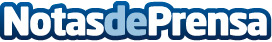 AUARA presenta la falta de agua como un arma que causa más mortalidad que la peor de las guerrasLa empresa social lanza una campaña de sensibilización con un mensaje impactante en sus botellas para simbolizar que el agua, o su ausencia, es un arma mortal que cada año acaba con la vida de 3,5 millones de personasDatos de contacto:AUARANota de prensa publicada en: https://www.notasdeprensa.es/auara-presenta-la-falta-de-agua-como-un-arma_1 Categorias: Nacional Marketing Ecología Solidaridad y cooperación Consumo http://www.notasdeprensa.es